 «07» февраля 2024г.					             		    № 53В целях совершенствования регулирования жилищных отношений в рамках компетенции органов местного самоуправления в соответствии со ст. 14 Жилищного кодекса Российской Федерации, руководствуясь Федеральным законом от 06.10.2003 года № 131-ФЗ «Об общих принципах организации местного самоуправления в Российской Федерации», Законом Красноярского края № 18-4751 от 23.05.2006 года «О порядке ведения органами местного самоуправления учета граждан в качестве нуждающихся в жилых помещениях, предоставляемых по договорам социального найма на территории края», Уставом поселка Березовка,    ПОСТАНОВЛЯЮ:1.Утвердить состав жилищной комиссии администрации поселка Березовка Березовского района Красноярского края, согласно Приложению № 1.2.Утвердить Положение о жилищной комиссии администрации поселка Березовка Березовского района Красноярского края, согласно Приложению № 2.3.Признать утратившими силу Постановления администрации поселка Березовка: № 113 от 09.06.2014 г. «О создании жилищной  администрации поселка Березовка Березовского района Красноярского края» (в редакции постановлений от 20.02.2015  № 31, от 02.12.2015  № 492, от 04.08.2016 № 326, от 07.11.2016 № 481, от 13.09.2018 № 366, от 28.10.2019 № 475, от 20.10.2020 № 320, от 09.04.2021 № 83, от 13.04.2022 № 205, от 10.10.2022 № 521, от 28.03.2023 № 105, от 17.07.2023 № 363); № 590 от 20.11.2023 г. «О создании жилищной  администрации поселка Березовка Березовского района Красноярского края».4.Контроль за исполнением настоящего Постановления оставляю за главным специалистом по муниципальному имуществу, жилищным и социальным вопросам Т.Н. Вебер.5.Постановление вступает в силу со дня, следующего за днем его официального опубликования в газете «Пригород» и подлежит размещению на сайте поселка Березовка www.pgt-berezovka.ru.Глава поселка						    	    		А.Н. Сабуров	Приложение к Постановлению                                                                                                                          администрации поселка Березовка                                                                                                 от 07.02.2024 № 53СОСТАВ ЖИЛИЩНОЙ КОМИССИИ:1.Председатель комиссии – Звягинцев Павел Игоревич – заместитель Главы поселка Березовка по жизнеобеспечению.2.Заместитель председателя комиссии – Шлапак Марина Эдуардовна -главный специалист по муниципальному заказу и электронному документообороту.3.Секретарь комиссии – Вебер Татьяна Николаевна – главный специалист по муниципальному имуществу, жилищным и социальным вопросам.Члены комиссии:4.Дуткина Марина Васильевна – специалист 1-ой категории- юрист.5.Филипович Мария Сергеевна – главный специалист по вопросам градостроительства и архитектуры. 6.Зелинская  Василина Николаевна- ведущий специалист по жизнеобеспечению и обращениям граждан.ПОЛОЖЕНИЕ О ЖИЛИЩНОЙ КОМИССИИ АДМИНИСТРАЦИИ ПОСЕЛКА БЕРЕЗОВКАI. Общие положения.1.1.Жилищная комиссия (далее - Комиссия)  создана в целях соблюдения единого порядка ведения учета граждан в качестве нуждающихся  в жилых помещениях, предоставляемых по договорам социального найма, а также граждан, относящихся  к иным определённым  федеральными законами, указами Президента Российской Федерации или законами Красноярского края  категориям граждан, нуждающихся  в жилых помещениях, а также для рассмотрения жилищных вопросов граждан, проживающих на территории поселка Березовка. 1.2. Правовую основу деятельности  Комиссии составляют Конституция Российской Федерации, Федеральные законы, Указы и Распоряжения  Президента Российской Федерации, Законы Красноярского края, Указы  и Распоряжения  Губернатора Красноярского края, Постановления и Распоряжения Правительства Красноярского края.II. Задачи и права комиссии.2.2. Основными задачами комиссии  являются: принятие решений о признании граждан нуждающимися в улучшении жилищных условий, постановка их на учет, снятие с учета, рассмотрение жилищных вопросов, касающихся распределения муниципального жилищного фонда поселка Березовка. 2.3. Для решения поставленных перед ней задач Комиссия вправе запрашивать и получать в установленном законодательстве порядке  от органов государственной власти края, органов местного самоуправления, юридических и физических лиц информацию в пределах своей компетенции.III. Организация работы комиссии.3.1. Работой комиссии руководит председатель комиссии, а в период его отсутствия заместитель председателя комиссии.3.2. Заседания комиссии проводятся по мере поступления материала, но не реже одного раза в месяц.3.3. Подготовку материалов на заседание Комиссии осуществляет главный специалист по муниципальному имуществу, жилищным и социальным вопросам.3.4.Заседание Комиссии считается правомочным, если на нём присутствует не менее 2/3 её состава. 3.5. Решения Комиссии принимаются открытым голосованием, простым большинством голосов членов Комиссии, присутствующих на заседании.3.6. Результаты рассмотрения вынесенных на комиссию дел оформляются Решением жилищной комиссии, которое подписывается председателем, заместителем председателя, секретарем и всеми членами комиссии.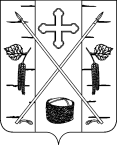 АДМИНИСТРАЦИЯ ПОСЕЛКА БЕРЕЗОВКАБЕРЕЗОВСКОГО РАЙОНА КРАСНОЯРСКОГО КРАЯПОСТАНОВЛЕНИЕп. Березовка «О  создании жилищной комиссии администрации поселка Березовка Березовского района Красноярского края»Приложение №2к постановлению администрации поселка Березовкаот «07» февраля 2024г.  № 53